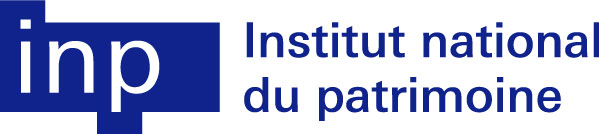 Gérer les problèmes de selsSession de formation permanente organisée par le département des restaurateurs en collaboration avec le Laboratoire de recherche des monuments historiques (LRMH)Champs-sur-Marne, LRMH, 8, 9 & 10 juillet 2020Orientation bibliographique réalisée par la Bibliothèque de l’Inp et les intervenantsTous les documents ci-dessous peuvent être consultés à la Bibliothèque de l’INP, à l’exception de ceux précédés d’un astérisque.Les mémoires de fin d’études de l’Inp sont consultables en ligne après attribution d’un code fourni par le service de la documentation des œuvres : documentation.oeuvres@inp.frLes sels : facteurs de dégradation du patrimoine*ANGELI Mathieu, Etude multi échelle de la dégradation des roches par la cristallisation de sels dans les réseaux poreux, thèse de doctorat, spécialité géologie, sciences de la terre, Université de Cergy Pontoise, 2007, 239 p.https://tel.archives-ouvertes.fr/file/index/docid/239456/filename/Angeli_PhD.pdf (consulté le 3 juin 2020)ARNOLD Andreas, ZEHNDER Konrad, « Stone damage due to formate salts », Studies in Conservation, 1984, Vol. 29, n° 1, p. 32-34Boccia Paterakis $b Alice, Steiger $b Michael, « Salt efflorescence on pottery in the Athenian agora: a closer look », Studies in Conservation $d mai 2015 $v Vol. 60 n°3, p. 172-184El-Gohary $b Muhammad, « Chemical deterioration of egyptian limestone affected by saline water », International Journal of Conservation Science $v Vol. 2 n° 1 $d Janvier/mars 2011, p. 17-28GOUDIE Andrew, VILES Heather, Salt weathering hazards, Chichester New York, N.Y. Weinheim, Wiley, 1997, 241 p.GUILLERME André, Bâtir la ville, Révolution industrielle dans les bâtiments de construction : France – Grande Bretagne (1760-1840), Seyssel, Champ-Vallon, 1995Kamh $b G.M.E., Oguchi $b C.T., « Alteration index, normalized weight and geomorphic changes of dimensional limestone on artificial salt weathering », Restoration of Buildings and Monuments $v Vol. 18 n° 6 $d 2012, p. 381-396PENDER Robyn, « The behaviour of water in porous building materials and structure », Reviews in conservation, 2004, n° 5, p. 49-62REALINI M., TONIOLO L. (ed.), <The> oxalate films in the conservation of works of art: II International symposium (II), proceedings, Milan, March 25-27, 1996, Centro CNR Gino Bozza, Milano, EDITAM, 1996, 539 p. ROLLAND Olivier, « Les châteaux de la Loire malades du plâtre ? », CoRé, N°6, mai 1999, p. 49-53ROLLAND Olivier, Sculptures monumentales : tests simples d’identification de mortiers, résines et sels, Tours, Association des restaurateurs de sculpture de l’Ecole de Tours (Arset), 2008http://arset.les-forums.com/topic/45/sculptures-monumentales-tests-simples-d-identifi/(consulté le 12 avril 2018)ROYER Amandine, « Le « ciment romain » en France : un matériau du XIXème siècle méconnu »,  Monumental, 2006, p. 90-95VERGES-BELMIN Véronique, BROMBLET Philippe, « Altération de la pierre par les sels », Monumental, 2001, p. 226-233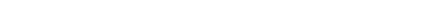 VERGES-BELMIN Véronique, BROMBLET, Philippe, « La pierre et les sels », In Monumental, 2001, p. 224-261Zehnder $b Konrad, Arnold $b Andreas, « Stone damage due to formate salts », Studies in Conservation $d 1984 $v Vol. 29 n° 1, p. 32-34Les sels : étude et caractéristiquesArnold $b Andreas, « Determination of mineral salts from monuments », Studies in Conservation $d 1984 $v Vol. 29 n° 3, p. 129-138Association française de normalisation (AFNOR), Extraction et Détermination des sels solubles dans la pierre naturelle et les matériaux associés utilisés dans le patrimoine culturel, norme AFNOR française (NF EN 16455), 15 novembre 2014, In Conservation des biens culturels et du patrimoine, recueil de normes Saint-Denis, AFNOR, 2015, vol. 2, p. 235-247BLAÛER BÔHM Christine, « Salzuntersuchungen an Baudenkmälern », Zeitschrift für Kunsttechnologie und Konservierung, 1994 - Vol. 8 n° 1, p.86-103CARIATI Franco, RAMPAZZI Laura, TONIOLO Lucia et al., « Calcium oxalate films on stone surfaces, experimental assessment of the chemical formation », Studies in Conservation, 2000, Vol. 45, n° 3, p. 180-188 GROSSI C.M., ESBERT R.M., SUAREZ DE RIO L.M., « Acoustic emission monitoring to study sodium sulphate crystallization in monumental porous carbonate stones », Studies in conservation, 1997, Vol. 42, n° 2, p. 115-125Halsberghe $b Lieve, Erhardt $b David; $a Gibson $b Lorraine T.; $a Zehnder $b Konrad, « Simple methods for the identification of acetate salts on museum objects », ICOM-CC 14th triennial meeting The Hague, 12-16 September 2005, preprints $v vol. 2, p. 639-647Klenz Larsen $b Poul, « Determination of water content in salt contaminated brick masonry using gypsum blocks and a dielectric probe », Restoration of Buildings and Monuments $v Vol. 17 n° 5 $d 2011, p. 275-288KLOPPMANN Wolfram, VERGES-BELMIN Véronique, ROLLAND Olivier et al., « Néoformation de sulfates comme facteur de dégradation des pierres des monuments, détermination par traçage isotopique (B, O, S) des sources internes et externes du soufre », Techne, 2008, n° Hors-série, p. 114-119MENÉNDEZ B., « Estimation of salt mixture damage on built cultural heritage from environmental conditions using ECOS-RUNSALT model », Journal of Cultural Heritage, vol. 24, March-April 2017, p. 22-30ODEGAARD Nancy, HILL Patricia, SANTARELLI Brunella, et al., « Detecting and identifying salts during the desalination process with spot test papers », WAAC Newsletter, Janvier 2011, Vol. 33 n° 1, p. 14-17Stenger $b Jens, Kwan $b Eugene; $a Eremin $b Katherine; $a et al., « Lithol red salts $b Document électronique $e characterization and deterioration », E-preservation science $v vol. 7 $d 2010, p. 147-157 http://www.morana-rtd.com/e-preservationscience/2010/Stenger-29-05-2010.pdf (consulté le 5 juin 2020)VERGES-BELMIN Véronique, BROMBLET Philippe, « Les méthodes d'analyse des sels », Monumental, 2001, p. 234-239VOUVE Jean, VOUVE Frédérique, « Mécanismes d'acquisition et processus de transferts des sels au sein de matériaux et objets poreux perméables », in 7es journées d'études de la SFIIC, Poitiers, 9-10 Mai 1996, Champs-sur-Marne, SFIIC, 1996, p. 21-32Le dessalement : principes et méthodesBROMBLET Philippe,  VERGES-BELMIN Véronique, « L’élimination des sulfates sur la statuaire de plein air : une habitude discutable »  in  Le dessalement des matériaux poreux, Journée d’étude de la SFIIC, Poitiers, 9-10 mai 1996, Champs-sur-Marne : SFIIC, 1996, p. 55-63<Le >déssalement des matériaux poreux : Journées d'études de la SFIIC, Poitiers, 9-10 mai 1996DOEHNE Eric, PRICE Clifford A., Stone Conservation. An Overview of Current Research, Los Angeles, The Getty Conservation Institute, 2010 (second edition)HERITAGE Alison, HERITAGE Adrian, ZEZZA Fulvio, Desalination of historic buildings, stone and wall paintings, London : Archetype publications, 2013 [Fait partie du "Desalination project" cloturé par un colloque du même nom ayant eu lieu à Cologne, les 28-29 septembre 2009]LIEGEY Anne, « L'élimination des sels solubles: protocole de dessalement des tablettes cunéiformes en terre crue ou cuite », Conservation restauration des biens culturels (CRBC) ; 2012 - n° 30, p. 19-24RINUY Anne, SCHWEIZER François, « Méthodes de conservation d'objets de fouilles en fer, étude quantitative comparée de l'élimination des chlorures », Studies in Conservation, 1981, Vol. 26 n° 1, p. 29-41WHITE Chris, POOL Marilen, CARROLL Norine, « Short communication: a revised method to calculate desalination rates and improve data resolution », AIC Journal of the American Institute for Conservation, Printemps-Eté 2010 - Vol. 49 n° 1, p. 45-52Le dessalement par compresses*BOURGES Anne, VERGES-BELMIN Véronique, « Application of fresh mortar tests to poultices used for the desalination of historical masonry », Materials and Structures 44 (16), août 2011, p. 1233-1240HERITAGE Alison, HERITAGE Adrian, « Le dessalement des peintures murales et des décors architecturaux par compresses, une utopie ? », Monumental, 2012, n° 2, p. 99-101KRONER Stephan, Berta Manas Alcaide $g Xavier Mas-Barberà, « Influence of substrate pore size distribution, poultice type, and application technique on the desalination of medium-porous stones », Studies in Conservation $d septembre 2016 $v Vol. 61 n° 5, p. 286-296*LOMBARDO T., SIMON S., « Desalination by poulticing : laboratory study on controlling parameters » in Proceedings of the 10th International Congress on Deterioration and Conservation of Stone, Stockholm, June 27-July 2 2004, ICOMOS Sweden, Stockholm, p. 323-330*LRMH, Desalination. Des compresses pour dessaler murs et maçonneries [en ligne], projet européen 2006-2009 http://rmit.tudelft.nl/fileadmin/Faculteit/BK/Over_de_faculteit/Afdelingen/RMIT_en_MediaStudies/RMIT/Onderzoek/Projecten/Desalination/Newsletters/doc/Panneau_1_et_2_desalination_20071.pdf(consulté le 12 avril 2018)LUBELLI Barbara, VAN HEES Rob P. J., « Desalination of masonry structures: Fine tuning of pore size distribution of poultices to substrate properties », Journal of cultural heritage Vol. 11 n° 1, Janvier-mars 2010, p. 10-18Non-destructive desalination of natural stones and other porous building materials with poultices, WTA Publications, 2005 (WTA guideline 3-13-01/E) PEL Leo, SAWDY Alison,  VORONINA Victoria, « Physical principles and efficiency of salt extraction by poulticing », Journal of cultural heritage Vol. 11 n° 1, Janvier-mars 2010, p. 59-67*Poultice Desalination of Porous Building Materials [en ligne], The Getty Conservation Institute, 2010 http://www.getty.edu/conservation/our_projects/education/poultice/ (consulté le 12 avril 2018    )SAWDY Alison, LUBELLI Barbara, VORONINA Victoria, et al, « Optimizing the extraction of soluble salts from porous materials by poultices », Studies in Conservation 2010, vol. 55 n° 1, p. 26-40VERGES-BELMIN Véronique, HERITAGE Alison, BOURGES Anne, « Powdered Cellulose Poultices in Stone and Wall Painting Conservation - Myths and Realities », Studies in Conservation 2011, vol. 56 n° 4, p.281-297*VERGES-BELMIN Véronique, Siedel H., « Desalination of masonries and monumental sculptures by poulticing : a review » [en ligne], Restoration of buildings and monuments / Bauinstandsetzen und baudenkmalpflege, vol. 11, n° 6, 2005, p. 391-408 https://www.researchgate.net/publication/287131060_Desalination_of_Masonries_and_Monumental_Sculptures_by_Poulticing_A_Review_Entsalzen_von_Mauerwerk_und_Steinfiguren_mit_Hilfe_von_Kompressen_Ein_Uberblick  (consulté le 12 avril 2018)*VORONINA Victoria, SAWDY Alison, PEL Leo, et al., « The influence of osmotic pressure on poulticing treatments for cultural heritage objects », Materials and Structures 46 (1-2), janvier 2012, p. 221-231Dessalement et électrocinétiqueFEIJOO Jorge, NOVOA Xosé Ramon, RIVAS Teresa, et al., « Granite desalination using electromigration : influence of type of granite and saline contaminant », Journal of cultural heritage Vol. 14 n° 5, septembre-octobre 2013, p. 365-376 *KAMRAN K., PEL Leo, SAWDY Alison, Huinink et al., « Desalination of porous building material by electrokinetics, an NMR study », Materials and structures, 2012, 45, p.297-308VERGES-BELMIN Véronique, «  Électrophorèse appliquée au dessalement de la pierre », Technè n° 12, 2000, p. 28-33Dessalement par bain*BROMBLET Philippe, VERGES-BELMIN Véronique, et al., « Toward an optimization of the specifications for water bath desalination of stone objects », in Salt weathering on buildings and stone sculptures. International Conference SWBSS19-22 October 2011, Limassol Cyprus ed., 2011, p. 397-404KOOB Stephen, YEE Ng Won, « The desalinization of ceramics using a semi-automated continuous washing station », Studies in Conservation 2000, Vol. 45 n° 4, p. 265-273 Etudes de casBandini $b Fabrizio, Lanterna $b Giancarlo ; $a Mazzinghi $b Anna ; $a et al., « Il restauro del Sant'Agostino di Botticelli nella chiesa di Ognissanti e le relative indagini diagnostiche », OPD Restauro $d 2014 $v n° 26, p. 15-34BOURGES Anne, VERGES-BELMIN Véronique, « Comparison and optimization of six desalination systems on inner walls of Saint-Philibert church in Dijon, France », In Salt weathering on buildings and stone sculptures : proceedings from the international conference, The National museum, Copenhagen, Denmark, 22-24 October 2008, Copenhagen : Technical university of Denmark, Department of civil engineering, 2008, p. 29-40BRAJER Isabelle, KLENS LARSEN P., « The salt reduction treatment on the wall paintings in Tirsted church », in Salt weathering on buildings and stone sculptures : proceedings from the international conference, The National museum, Copenhagen, Denmark, 22-24 October 2008, Copenhagen : Technical university of Denmark, Department of civil engineering , 2008, p. 219-228Cambon de Lavalette $b Adèle, "Sainte Catherine d'Alexandrie et Sainte Catherine de Sienne", étude et restauration de deux bas-reliefs padouans en terre cuite de la seconde moitié du XVe siècle, Musée des Arts Décoratifs, Paris $b Mémoire ou thèse $e Comparaison des propriétés des compresses à base de kaolin et à base de métakaolin pour le dessalement superficiel des terres cuitesGODIN Jean, PITHON Michel, VERGES-BELMIN Véronique, « A Four-year survey of the water contents and movements within a masonry core after a restoration campaign : a case study in Notre-Dame-La-Grande (Poitiers, France) », in 9th International congress on deterioration and conservation of stone : proceedings, Venice, June 2000, Amsterdam/Lausanne/New York, Elsevier, 2000, vol. 2, p. 73-81Ma $b Yi-Min, Zhang $b Hui; $a Zhang $b Bing-Jian; $a et al., « The protective effect of grease stains caused by hands touching stone relics », International Journal of Conservation Science $v Vol. 5 n° 1 $d janvier-mars 2014, p. 9-20Neate $b Sarah, Decoux $b Sandrine; $a Pollard $b Mark, « An investigation of the extent and causes of salt migration in the papyrus and related collections in the Bodleian Library », Restaurator $d 2011 $v Vol. 32 n° 2, p. 135-159NUNES Cristiana, SKRUŽNÁ Olga, VÁLEK Jan, « Study of nitrate contaminated samples from a historic building with the hygroscopic moisture content method: Contribution of laboratory data to interpret results practical significance », Journal of Cultural heritage, vol. 30, March/April 2018, p. 57-69Ottosen $b Lisbeth M., Dias-Ferreira $b Celia ; $a Ribeiro $b Alexandra B., « Electrochemical desalination of historic Portuguese tiles $b Article $e Removal of chlorides, nitrates and sulfates », Journal of cultural heritage $v Vol. 16 n° 5 $d septembre-octobre 2015, p. 712-718Piechota $b Dennis, Drake Piechota $b Jane, « A simple survey kit for chloride detection on cuneiform tablets and other collections », Studies in Conservation $d janvier 2016 $v Vol. 61 n° 1, p. 58-61ROBIN Juliette, Conservation-restauration d'un relief en plâtre d'Auguste Rodin pour un des pilastres de la Porte de l'Enfer (vers 1885 ; Meudon, Musée Rodin). $e Etude de l'influence de l'état hydrique sur la déformabilité du plâtre, Aubervilliers, Inp-département des restaurateurs : 2017, 283 p.VERGES-BELMIN Véronique, « Le dessalement de la façade de l’église Notre-Dame-la-Grande de Poitiers : contrôles d’efficacité », in  Le dessalement des matériaux poreux, Journées d’études de la SFIIC, Poitiers, SFIIC, Champs-sur-marne, 1996, p. 219-232VERGES-BELMIN Véronique, GOSSELIN C. 2006: « Un matériau novateur utilisé à la cathédrale de Bourges au XIXème siècle », Monumental, 2006, 1,  p. 96-99ZEHNDER K., ARNOLD A.,  SPIRIG H., « Altération des peintures murales par les sels solubles : étude de cas à l'exemple de la crypte de la cathédrale de Zurich », Maltechnik Restauro, n° 2, avril 1986